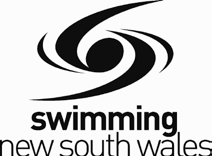 School/Zone Name: Venue:Meet Date:No. Of LanesSWIMMING NSW LTD ELECTRONIC TIMING EQUIPMENT HIRE AGREEMENT FOR SCHOOLS AND OTHER ORGANISATIONSMeet Warm Up Time : Meet Start Time : School Contact Name:Contact Telephone No : Email Address :Electronic Equipment Required at:	One End	Both Ends     (AOE and SAT only)
Note:  There is an extra fee for both Pre-Meet database set up and Meet Manager operations on the day.   Please contact Meet Manager Operator for Fees. If Meet Manager operator already booked, please enter name and contact details here:   
_____________________________________________________________________________________________________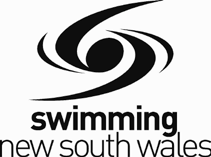 SWIMMING NSW LTD ELECTRONIC TIMING HIRE AGREEMENTTERMS AND CONDITIONS1.	Application for hire of the Company’s Electronic Timing equipment must be in writing and lodged at the below address a minimum of 28 days prior to the date required. Please note that bookings are allocated on a‘first come, first served’ basis. All hire equipment should be organised directly with the Swimming NSW office.2.	The following indemnity must be signed by an authorised School or Organisation member before a booking can be confirmed.3.	Full payment of Equipment Hire charges may be requested before a booking can be confirmed. The balance and any additional costs incurred by Swimming NSW during the Hire will be invoiced upon completion of the booking.4.	If Swimming NSW is unable to fulfill your booking, under any circumstances following receipt of payment, a full refund will be provided.INDEMNITYWe agree to be liable for and to indemnify Swimming NSW Ltd. with regard to any liability occasioned by or through the use of theCompany’s equipment during the period of hire.In particular, we agree to be liable for and to indemnify the Company with regard to:1.  Breakage or damage to the hired equipment;2.  Loss of the hired equipment through theft or otherwise;3.  Damage to property or person occasioned through the use of the hired equipment at facility.Name: Signature: Date:Position at School / Organisation:Name of School / Organisation:SWIMMING NSW LTD ELECTRONIC TIMING 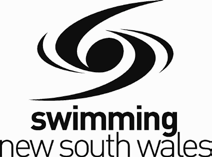 HIRE AGREEMENTPAYMENTSWIMMING NSW WILL ACCEPT CREDIT CARD, CHEQUE OR DIRECT DEPOSIT AS FORMS OF PAYMENTCREDIT CARDCARD TYPE (VISA OR MASTERCARD ONLY):  	CARD HOLDER NAME: 	 NUMBER:EXPIRY DATE:	/SIGNATURE: 	CONTACT ADDRESS:NAME OF SCHOOL/ORGANISATION:	 	DIRECT DEPOSITAccount Name: Swimming NSW LtdBSB Number: 062-172Account Number: 1028 3026Please ensure that you include in theReference Field: Hirer Name_ETE_Date of BookingFor Example: SOPAC_ETE_160619CHEQUEPLEASE SEND CHEQUES TO Finance ManagerSwimming NSW LtdPO Box 571Sydney Markets NSW 2129Telephone: (02) 9763 5833E-mail:  finance@nsw.swimming.org.auWebsite:  https://nsw.swimming.org.au/ HIRE FEES (All Fees Include GST)HIRE FEES (All Fees Include GST)HIRE FEES (All Fees Include GST)HIRE FEES (All Fees Include GST)Equipment Hire Groups & InclusionsMeet Manager (MM) Operator Tick if Required CostTick ifRequiredAOE (all electronic equipment – touch pads, AOE, SAT, ARES System) for the duration of the meetMM Pre-Meet Setup of DatabaseMM Operator on the Day  $660.00Includes AOE operatorSAT (Push buttons, ARES System / OSM6) for duration of meetMM Pre-Meet Setup of Database MM Operator on the Day  $400.00
Includes SAT operatorDOLPHIN WIRELESS (Starting Device, Stopwatches & Tripod Stand)Note:  if athlete entries are taken on the day, or many changes likely, a proficient Meet Manager software operator is requiredMM Pre-Meet Setup of DatabaseMM Operator on the Day  $350.00   Includes Dolphin  operatorTransportation fee based on a radius zone from Swimming NSW’s Storage facility for the Equipment  0 – 150km - $120.00      151km - 300km -     
            $240.00        Over 300km +   
               $260.00